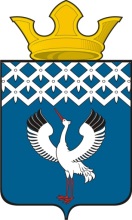 Российская ФедерацияСвердловская областьГлава муниципального образованияБайкаловского сельского поселенияПОСТАНОВЛЕНИЕот 28.06.2017 года  № 166-пс. БайкаловоОб утверждении технологической схемыпо предоставлению муниципальной услуги «Оформление дубликата договора социального найма жилого помещения муниципального жилищного фонда, договора найма жилого помещения муниципального специализированного жилищного фонда, ордера на жилое помещение»В соответствии с Федеральным законом от 27.07.2010 года № 210-ФЗ «Об организации предоставления государственных и муниципальных услуг», руководствуясь Методическими рекомендациями по формированию технологических схем предоставления государственных и муниципальных услуг, утвержденных протоколом заседания Правительственной комиссии по проведению административной реформы от 09.06.2016 года № 142, Глава муниципального образования Байкаловского сельского поселения ПОСТАНОВЛЯЕТ:Утвердить прилагаемую технологическую схему по предоставлению                           муниципальной услуги «Оформление дубликата договора социального найма жилого помещения муниципального жилищного фонда, договора найма жилого помещения муниципального специализированного жилищного фонда, ордера на жилое помещение»                      2. Разместить настоящее постановление на официальном сайте муниципального образования Байкаловского сельского поселения в сети Интернет www.bsposelenie.ru. 3. Контроль за исполнением настоящего постановления оставляю за собой.Глава муниципального образованияБайкаловского сельского поселения	                                                                       Д.В.Лыжин    Утверждено Постановлением главы муниципального образования Байкаловского сельского поселенияот 28.06.2017 № 166-пТехнологическая схема предоставления 
муниципальной услуги«Оформление дубликата договора социального найма жилого помещения муниципального жилищного фонда, договора найма жилого помещения муниципального специализированного жилищного фонда, ордера на жилое помещение»Раздел 1. «Общие сведения о государственной (муниципальной) услуге»Раздел 2. «Общие сведения об услуге»Раздел 3. «Сведения о заявителях услуги»Раздел 4. «Документы, предоставляемые заявителем для получения услуги»Раздел 5. «Документы и сведения, получаемые посредством межведомственного информационного взаимодействия»Раздел 6. «Результат услуги»Раздел 7. «Технологические процессы предоставления услуги»Раздел 8. «Особенности предоставления услуги в электронной форме»№ п/пПараметрЗначение параметра / состояние123Наименование органа, предоставляющего услугуАдминистрация муниципального образования Байкаловского сельского поселенияНомер услуги в федеральномреестре6600000010001181257Полное наименование услугиОформление дубликата договора социального найма жилого помещения муниципального жилищного фонда, договора найма жилого помещения муниципального специализированного жилищного фонда, ордера на жилое помещениеКраткое наименование услугиОформление дубликата договора социального найма жилого помещения муниципального жилищного фонда, договора найма жилого помещения муниципального специализированного жилищного фонда, ордера на жилое помещениеАдминистративныйрегламент предоставленияуслуги Административный регламент предоставления муниципальной услуги утвержден Постановлением главы муниципального образования от 22.05.2014 года № 230-пПеречень «подуслуг»нетСпособы оценки качества пре-доставления услугиРадиотелефонная связь (смс-опрос,телефонный опрос)Способы оценки качества пре-доставления услугитерминальные устройства в МФЦСпособы оценки качества пре-доставления услугиЕдиный портал государственных услугСпособы оценки качества пре-доставления услугирегиональный портал государственных услугСпособы оценки качества пре-доставления услугиофициальный сайт органаСпособы оценки качества пре-доставления услугидругие способы (анкетирование)№ п/пПараметрЗначение параметра / состояние123I.Наименование услугиОформление дубликата договора социального найма жилого помещения муниципального жилищного фонда, договора найма жилого помещения муниципального специализированного жилищного фонда, ордера на жилое помещениеСрок предоставления в зависимости от условийСрок предоставления в зависимости от условий1.1.При подаче заявления по месту жительства (месту нахождения юр. лица)В течение 30 дней со дня регистрации заявления.1.2.При подаче заявления не по месту жительства (по месту обращения)В течение 30 дней со дня регистрации заявления.Основания отказа в приеме документов1) представление нечитаемых документов, документов с приписками, подчистками, помарками;2) представление документов лицом, не уполномоченным в установленном порядке на подачу документов (при подаче документов для получения услуги на другое лицо);3) отсутствие в письменном обращении указаний на фамилию, имя, отчество (при наличии последнего) заявителя, почтовый адрес, по которому должен быть направлен ответ, адрес жилого помещения, в отношении которого оформляется дубликат договора социального найма жилого помещения муниципального жилищного фонда, договора найма жилого помещения муниципального специализированного жилищного фонда или ордера на жилое помещение;Основания отказа в предоставлении услуги1) если представлен неполный пакет документов;если в представленных документах содержатся недостоверные сведения;2) если заявитель не относится к категориям граждан, перечисленным в пункте 2 Административного регламента;3) если отсутствует информация, необходимая для оформления дубликата ордера на жилое помещение (контрольный талон к ордеру).В случае подачи заявления в форме электронного документа через Единый портал основаниями для отказа в предоставлении муниципальной услуги также являются следующие факты:1) электронные копии документов не соответствуют требованиям к электронным копиям документов, указанным в пункте 14 Административного регламента;2) заявитель не представил подлинники документов, перечисленных в пункте 14 Административного регламента;3) подлинники документов, представленные заявителем, не соответствуют электронным копиям таких документов, направленным через Единый портал.Основания приостановления предоставления услугиНетСрок приостановления предоставления услуги-Плата за предоставление услугиПлата за предоставление услуги6.1.Наличие платы (государственной пошлины)Нет6.2.Реквизиты нормативного правового акта, являющегося основанием для взимания платы (государственной пошлины)-6.3.КБК для взимания платы (государственнойпошлины), в том числе через МФЦ-Способ обращения за получением услуги1) личное обращение в орган: устно – консультирование и информирование на личном приеме; 2) письменно в филиалы МФЦ; 3) органы местного самоуправления;4) в электронном виде – через Единый портал.Способ получения результата услуги1) на бумажном носителе: в филиалах МФЦ, в органе местного самоуправления, в который обращался заявитель, доставка посредством почтовой связи;2) в виде электронного документа: через личный кабинет официального сайта органа, на адрес электронной почты, указанный заявителем в обращении.№ п/пПараметрЗначение параметра / состояние123I.Наименование услугиОформление дубликата договора социального найма жилого помещения муниципального жилищного фонда, договора найма жилого помещения муниципального специализированного жилищного фонда, ордера на жилое помещениеКатегории лиц, имеющих правона получение услуги1) граждане Российской Федерации, являющиеся нанимателями жилых помещений муниципального жилищного фонда муниципального образования Свердловской области по договорам социального найма или договорам найма в специализированном жилищном фонде и (или) совместно проживающие с ними члены их семей; 2) наниматели жилых помещений, находящихся на территории муниципального образования Свердловской области, и (или) совместно проживающие с ними члены их семей (при выдаче дубликата ордера на жилое помещение)Документ, подтверждающий правомочие заявителя соответствующей категории на получение услугиОдин из следующих документов, удостоверяющий его личность:- паспорт гражданина Российской Федерации;- свидетельство о рождении (для лиц (граждан Российской Федерации), не достигших 14-летнего возраста);- удостоверение личности моряка;- удостоверение личности военнослужащего Российской Федерации;- военный билет (является документом, удостоверяющим личность солдат, матросов, сержантов и старшин, проходящих военную службу по призыву или контракту, а также курсантов военных образовательных учреждений профессионального образования на время их обучения);- временное удостоверение личности гражданина Российской Федерации по форме № 2-П;- паспорт иностранного гражданина или иной документ, установленный федеральным законом или признаваемый в соответствии с международным договором Российской Федерации в качестве документа, удостоверяющего личность иностранного гражданина;- вид на жительство в Российской Федерации;разрешение на временное проживание в Российской Федерации;- удостоверение беженца;- дипломатический паспорт;- иной документ, установленный федеральным законом или признаваемый в соответствии с международным договором Российской Федерации в качестве документа, удостоверяющего личность иностранного гражданина или лица без гражданства;Установленные требования к документу, подтверждающему правомочие заявителя соответствующей категории на получение услуги-Наличие возможности подачи заявления на предоставление услуги представителями заявителяДаИсчерпывающий перечень лиц, имеющих право на подачу заявления от имени заявителя1) заявитель; 2) лицо, уполномоченное заявителем.Наименование документа, подтверждающего право подачизаявления от имени заявителяДоверенностьУстановленные требования к документу, подтверждающему право подачи заявления от имени заявителяОформленная в соответствии со статьями 185, 185.1 Гражданского кодекса Российской Федерации (простая или нотариальная форма)№ п/пПараметрЗначение параметра / состояние123I.Наименование услугиОформление дубликата договора социального найма жилого помещения муниципального жилищного фонда, договора найма жилого помещения муниципального специализированного жилищного фонда, ордера на жилое помещениеКатегория документа1) оригиналы (заявление установленной формы);2) копии, заверяемые МФЦ при предоставлении оригиналов;3) документ, подтверждающий полномочияНаименования документов, которые предоставляет заявитель для получения услуги1) Оригиналы:- заявление установленной формы (1/0 Формирование в дело);- справка, заверенная подписью должностного лица, подтверждающая место жительство гражданина, подающего заявление, и (или) содержащую сведения о совместно проживающих с ним лицах (1/0 Формирование в дело).2) Копии:- один из документов, удостоверяющий его личность, из числа перечисленных в пункте 2 Раздела 3 настоящей Технологической схемы (0/1 Снятие копии, сверка копии с оригиналом, возврат подлинника заявителю, формирование в дело);- свидетельство о перемене имени (0/1 Снятие копии, сверка копии с оригиналом, возврат подлинника заявителю, формирование в дело);- документы, подтверждающие родственные или иные отношения заявителя с членами его семьи (копия свидетельства о заключении или о расторжении брака, копия свидетельства о рождении, копия свидетельства об установлении отцовства, копия свидетельства о расторжении брака) (0/1 Снятие копии, сверка копии с оригиналом, возврат подлинника заявителю, формирование в дело);- правоустанавливающий документ, являющийся основанием для вселения на занимаемое жилое помещение (ордер) (0/1 Снятие копии, сверка копии с оригиналом, возврат подлинника заявителю, формирование в дело);- документы о прежнем месте жительства вселяемых граждан (0/1 Снятие копии, сверка копии с оригиналом, возврат подлинника заявителю, формирование в дело); - справка о составе семьи (с указанием места жительства) (0/1 Снятие копии, сверка копии с оригиналом, возврат подлинника заявителю, формирование в дело); - поквартирная карточка на занимаемое заявителем и членами его семьи жилое помещение (0/1 Снятие копии, сверка копии с оригиналом, возврат подлинника заявителю, формирование в дело);- справка о регистрации объекта недвижимости и его инвентаризационной стоимости (0/1 Снятие копии, сверка копии с оригиналом, возврат подлинника заявителю, формирование в дело);- справка, выданная управляющей компанией, об отсутствии задолженности за жилищные коммунальные услуги (0/1 Снятие копии, сверка копии с оригиналом, возврат подлинника заявителю, формирование в дело).Ситуации, предполагающие представление другого пакета документов:1. Обращение представителя физического лица.1) Оригиналы: нет.2) Копии:- документ, подтверждающий полномочия представителя (0/1 Снятие копии, сверка копии с оригиналом, возврат подлинника заявителю, формирование в дело).2. Заявители, подающие заявления от имени гражданина, признанного недееспособным.1) Оригиналы: нет.2) Копии:- решение суда о признании гражданина недееспособным (0/1 Снятие копии, сверка копии с оригиналом, возврат подлинника заявителю, формирование в дело);- решение органов опеки и попечительства о назначении опекуном (0/1 Снятие копии, сверка копии с оригиналом, возврат подлинника заявителю, формирование в дело).3. Заявители являются наследниками в случае смерти собственника (сособственника) жилого помещения на основании договора приватизации.1) Оригиналы: нет.2) Копии:- свидетельство о смерти (0/1 Снятие копии, сверка копии с оригиналом, возврат подлинника заявителю, формирование в дело).Количество необходимых экземпляров документа с указанием подлинник/копияоригинал – 1 экз.,копия – 1 экз.Условие предоставления документаОригинал – формирование в дело;Копии, заверяемые МФЦ (при представлении оригинала) – снятие копии, сверка копии с оригиналом, возврат подлинника заявителю, формирование в дело.Установленные требования к документуЗаявление составляется в свободной форме. В заявлении должны быть указаны сведения о заявителе: фамилия, имя, отчество, место жительства физического лица либо местоположение, а также информация о предпочитаемом способе получения результата предоставления муниципальной услуги.Форма (шаблон) документаоригинал,копия;копия, заверенная МФЦОбразец документа/заполнения документа-№ п/пПараметрЗначение параметра / состояние123I.Наименование услугиОформление дубликата договора социального найма жилого помещения муниципального жилищного фонда, договора найма жилого помещения муниципального специализированного жилищного фонда, ордера на жилое помещениеРеквизиты актуальной технологической карты межведомственного взаимодействияНетНаименование органа (организации), направляющего(ей) межведомственные запросыПодразделение администрации муниципального образования, ответственное за рассмотрение документовСрок подготовки межведомственного запроса5 (пять) рабочих дней со дня поступления регистрации заявления и документов в администрацию муниципального образованияМежведомственные запросыВ соответствии с Постановление Правительства РФ от 18.04.2016 № 323"О направлении запроса и получении на безвозмездной основе, в том числе в электронной форме, документов и (или) информации органами государственного контроля (надзора), органами муниципального контроля при организации и проведении проверок от иных государственных органов, органов местного самоуправления либо подведомственных государственным органам или органам местного самоуправления организаций, в распоряжении которых находятся эти документы и (или) информация, в рамках межведомственного информационного взаимодействия".4.1.Наименование органа (организации), в адрес которого(ой) направляется межведомственный запросТерриториальный центр регистрации граждан4.1.1.Наименование запрашиваемого документа (сведения), перечень и состав сведений, запрашиваемых в рамках межведомственного информационного взаимодействияКопия контрольного талона к ордеру на жилое помещение или копию договора социального найма жилого помещения муниципального жилищного фонда, договора найма жилого помещения муниципального специализированного жилищного фонда;4.1.2.SID электронного сервиса/наименование вида сведений-4.1.3.Срок осуществления межведомственного информационного взаимодействияСрок подготовки и направления ответа на запрос не может превышать 5 рабочих дней со дня его поступления в орган или организацию, предоставляющие документы и (или) информацию.4.1.4.Формы (шаблоны) межведомственного запроса и ответа на межведомственный запрос-4.1.5.Образцы заполнения форм межведомственного запроса и ответа на межведомственный запрос-4.2.Наименование органа (организации), в адрес которого(ой) направляется межведомственный запросПодразделение в администрации муниципального образования по управлению муниципальным имуществом4.2.1.Наименование запрашиваемого документа (сведения), перечень и состав сведений, запрашиваемых в рамках межведомственного информационного взаимодействияСведения о включении жилого помещения, занимаемого заявителем, в реестр муниципальной собственности.4.2.2.SID электронного сервиса/наименование вида сведений-4.2.3.Срок осуществления межведомственного информационного взаимодействияСрок подготовки и направления ответа на запрос не может превышать 5 рабочих дней со дня его поступления в орган или организацию, предоставляющие документы и (или) информацию.4.2.4.Формы(шаблоны)межведомственного запроса и ответа на межведомственный запрос-4.2.5.Образцы заполнения форм межведомственного запроса и ответа на межведомственный запрос-4.3.Наименование органа (организации), в адрес которого(ой) направляется межведомственный запросСоответствующее подразделение СОГУП "Областной Центр недвижимости" (БТИ Свердловской области)4.3.1.Наименование запрашиваемого документа (сведения), перечень и состав сведений, запрашиваемых в рамках межведомственного информационного взаимодействияСправка о регистрации прав на жилое помещение, занимаемое заявителем.4.3.2.SID электронного сервиса/наименование вида сведений-4.3.3.Срок осуществления межведомственного информационного взаимодействияСрок подготовки и направления ответа на запрос не может превышать 5 рабочих дней со дня его поступления в орган или организацию, предоставляющие документы и (или) информацию.4.3.4.Формы(шаблоны)межведомственного запроса и ответа на межведомственный запрос-4.3.5.Образцы заполнения форм межведомственного запроса и ответа на межведомственный запрос-4.4.Наименование органа (организации), в адрес которого(ой) направляется межведомственный запросСоответствующий территориальный отдел Федеральной службы государственной регистрации, кадастра и картографии по Свердловской области (Росреестр)4.4.1.Наименование запрашиваемого документа (сведения), перечень и состав сведений, запрашиваемых в рамках межведомственного информационного взаимодействияВыписка из Единого государственного реестра прав на недвижимое имущество и сделок с ним (содержащая общедоступные сведения о зарегистрированных правах на на жилое помещение, занимаемое заявителем).4.4.2.SID электронного сервиса/наименование вида сведений-4.4.3.Срок осуществления межведомственного информационного взаимодействияСрок подготовки и направления ответа на запрос не может превышать 5 рабочих дней со дня его поступления в орган или организацию, предоставляющие документы и (или) информацию.4.4.4.Формы(шаблоны)межведомственного запроса и ответа на межведомственный запрос-4.4.5.Образцы заполнения форм межведомственного запроса и ответа на межведомственный запрос-4.5.Наименование органа (организации), в адрес которого(ой) направляется межведомственный запросСоответствующее подразделение Федеральной миграционной службы Российской Федерации4.5.1.Наименование запрашиваемого документа (сведения), перечень и состав сведений, запрашиваемых в рамках межведомственного информационного взаимодействияСведения о лицах, состоящих на регистрационном учете по месту жительства или по месту пребывания, подтверждающие их проживание в жилом помещении, занимаемом заявителем.4.5.2.SID электронного сервиса/наименование вида сведений-4.5.3.Срок осуществления межведомственного информационного взаимодействияСрок подготовки и направления ответа на запрос не может превышать 5 рабочих дней со дня его поступления в орган или организацию, предоставляющие документы и (или) информацию.4.5.4.Формы(шаблоны)межведомственного запроса и ответа на межведомственный запрос-4.5.5.Образцы заполнения форм межведомственного запроса и ответа на межведомственный запрос-№ п/пПараметрЗначение параметра / состояние123I.Наименование услугивыдача (отказ в выдаче) дубликата договора социального найма жилого помещения муниципального жилищного фонда, договора найма жилого помещения муниципального специализированного жилищного фонда или ордера на жилое помещение.Документ/документы, являющийся(иеся) результатом услугиОтвет в письменной форме;ответ в форме электронного документа, в том числе с использованием единого порталаТребования к документу/документам, являющемуся(ихся) результатом услугиФедеральный закон от 02.05.2006 №59-ФЗ 
«О порядке рассмотрения обращений граждан Российской Федерации»Характеристика результата услуги(положительный/отрицательный)Положительный/отрицательныйФорма документа/документов, являющегося(ихся) результатом услуги-Образец документа/документов, являющегося(ихся) результатом услуги-Способы получения результата услугиВ органе, предоставляющем услугу, на бумажном носителе;в МФЦ;через личный кабинет на Едином портале государственных услуг;на Едином портале государственных услуг в виде электронного документа;через личный кабинет на региональном портале государственных услуг;на региональном портале государственных услуг в виде электронного документа;электронная почта;почтовая связьСрок хранения невостребованных заявителем результатов услуги7.1.в органенет7.2.в МФЦВ течение трёх месяцев. По истечении указанного срока передаются по ведомости приёма-передачи в подразделение администрации муниципального образования по управлению муниципальным имуществом.№ п/пПараметрЗначение параметра / состояние123I.Наименование услуги, в том числе действия сотрудника МФЦОформление дубликата договора социального найма жилого помещения муниципального жилищного фонда, договора найма жилого помещения муниципального специализированного жилищного фонда, ордера на жилое помещениеI.I.Наименование административной процедурыприем и регистрация заявления, поданного в письменной или электронной форме, и прилагаемых к нему документовНаименование процедуры процессаОпределение предмета обращения;регистрация заявленияОсобенности исполнения процедуры процессаСпециалист администрации района (многофункционального центра), ответственный за прием заявлений и документов:1) проверяет документы, удостоверяющие личность заявителя и полномочия заявителя, в том числе полномочия представителя заявителя действовать от имени заявителя (в случае обращения представителя заявителя);2) сличает представленные экземпляры подлинников и копий документов.В случае отсутствия оснований для отказа в принятии заявления и документов, указанных в пункте 2 Раздела 2 данной Технологической схемы, специалист администрации района (многофункционального центра), ответственный за прием заявления и документов, заверяет копии документов, представленных заявителем, присваивает заявлению соответствующий регистрационный номер, проставляет регистрационный номер и дату регистрации непосредственно на бланке заявления и вносит необходимые сведения в автоматизированную систему документационного обеспечения управления в течение одного рабочего дня со дня поступления документов в администрацию района (многофункциональный центр).При наличии оснований для отказа в принятии заявления и документов, указанных в пункте 2 Раздела 2 данной Технологической схемы, специалист администрации района (многофункционального центра), ответственный за прием заявления и документов, возвращает заявителю заявление и документы и устно разъясняет причину отказа.При поступлении заявления и документов, указанных в пункте 2 Раздела 2 данной Технологической схемы, через Единый портал специалист администрации района, ответственный за прием заявления и документов:1) присваивает заявлению соответствующий регистрационный номер с проставлением регистрационного номера и даты регистрации непосредственно на бланке заявления и вносит необходимые сведения в автоматизированную системудокументационного обеспечения управления Администрации города Екатеринбурга;2) направляет заявителю в раздел "Личный кабинет" на Едином портале уведомление о регистрации заявления в администрации района.Результатом административной процедуры является регистрация заявления, документов и направление их специалисту администрации района, ответственному за рассмотрение документов, либо отказ в регистрации заявления и документов.Сроки исполнения процедуры (процесса)Заявление и документы, прошедшие регистрацию, в течение одного рабочего дня направляются специалисту подразделения администрации муниципального образования, ответственному за рассмотрение документов, для проверки сведений, в них содержащихся.Исполнитель процедуры процессаОрган, предоставляющий услугу; государственный многофункциональный центр; муниципальный многофункциональный центрРесурсы, необходимые для выполнения процедуры процессаТехнологическое обеспечение (наличие доступа к автоматизированным системам, защищенным каналам связи, а также наличие необходимого оборудования, ключа электронной подписи)Формы документов, необходимые для выполнения процедуры процесса-I.II.Наименование административной процедурырассмотрение документов, проверка содержащихся в них сведенийНаименование процедуры процессаОсобенности исполнения процедуры процессаСпециалист администрации муниципального образования, ответственный за рассмотрение документов:1) осуществляет проверку сведений, содержащихся в документах;устанавливает факт полноты представления заявителем необходимых документов;2) запрашивает в порядке межведомственного (внутриведомственного) взаимодействия информацию в соответствии с пунктом 4 Раздела 5 данной Технологической схемы.Сроки исполнения процедуры (процесса)Срок подготовки межведомственного (внутриведомственного) запроса составляет пять рабочих дней со дня регистрации заявления и документов в администрации района.Исполнитель процедуры процессаОрган, предоставляющий услугуРесурсы, необходимые для выполнения процедуры процессаОборудованное рабочее место в помещении: стул, стол;Компьютер;Принтер;Телефон;Бумага для принтера;Наличие информационно-телекоммуникационной сети ИнтернетФормы документов, необходимые для выполнения процедуры процесса-I.III.Наименование административной процедурыотказ в выдаче дубликата договора социального найма жилого помещения муниципального жилищного фонда, договора найма жилого помещения муниципального специализированного жилищного фонда, ордера на жилое помещениеНаименование процедуры процессаПодготовка письма об отказе в предоставлении муниципальной услуги по основаниям, указанным в пункте 2 Раздела 2 данной Технологической схемыОсобенности исполнения процедуры процессаПри наличии оснований для отказа в предоставлении муниципальной услуги, указанных в пункте 2 Раздела 2 данной Технологической схемы, специалист структурного подразделения администрации муниципального образования, ответственный за рассмотрение документов, готовит проект письма об отказе в оформлении дубликата договора социального найма жилого помещения муниципального жилищного фонда, договора найма жилого помещения муниципального специализированного жилищного фонда или ордера на жилое помещение и представляет проект письма на подпись главе администрации муниципального образования.При наличии указанных в пункте 2 Раздела 2 данной Технологической схемы оснований для отказа в предоставлении муниципальной услуги по заявлению, поданному через Единый портал, специалист структурного подразделения администрации муниципального образования, ответственный за рассмотрение документов, направляет заявителю в раздел "Личный кабинет" на Едином портале уведомление об отказе в предоставлении муниципальной услуги и о необходимости лично явиться в назначенные дату и время для получения письма об отказе в предоставлении услуги.Сроки исполнения процедуры (процесса)Глава администрации муниципального образования рассматривает и подписывает проект письма об отказе в оформлении дубликата договора социального найма жилого помещения муниципального жилищного фонда, договора найма жилого помещения муниципального специализированного жилищного фонда или ордера на жилое помещение в течение трех календарных дней.В течение двух рабочих дней со дня подписания письма документ выдается на руки заявителю. В случае неявки заявителя в течение 14 календарных дней письмо направляется ему по почте.Исполнитель процедуры процессаОрган, предоставляющий услугуРесурсы, необходимые для выполнения процедуры процессаДокументационное обеспечение (бланки);технологическое обеспечение (наличие доступа к автоматизированным системам, защищенным каналам связи, а также наличие необходимого оборудования: принтера, сканера, МФУ, ключа электронной подписи)Формы документов, необходимые для выполнения процедуры процесса-I.IV.Наименование административной процедурыОформление дубликата договора социального найма жилого помещения муниципального жилищного фонда, договора найма жилого помещения муниципального специализированного жилищного фонда, ордера на жилое помещение Наименование процедуры процессаПодготовка дубликата договора социального найма жилого помещения муниципального жилищного фонда, договора найма жилого помещения муниципального специализированного жилищного фонда, ордера на жилое помещениеОсобенности исполнения процедуры процессаВ случае отсутствия оснований для отказа в предоставлении муниципальной услуги, указанных в пункте 2 Раздела 2 данной Технологической схемы, специалист структурного подразделения администрации муниципального образования, ответственный за рассмотрение документов, готовит дубликат договора социального найма жилого помещения муниципального жилищного фонда, договора найма жилого помещения муниципального специализированного жилищного фонда или ордера на жилое помещение.В случае подачи заявления через Единый портал специалист, ответственный за рассмотрение документов, направляет заявителю в раздел "Личный кабинет" на Едином портале уведомление о необходимости лично явиться в назначенные дату и время для представления подлинников документов, необходимых для предоставления муниципальной услуги, с указанием: адреса органа Администрации муниципального образования, в который необходимо обратиться; документов, подлежащих представлению, из числа указанных в пункте 2 Раздела 4 настоящей Технологической схемы; информации о том, что заявитель может перенести дату очной явки, позвонив по телефону, указанному в уведомлении.Специалист, ответственный за рассмотрение документов, выдает подписанный дубликат договора социального найма жилого помещения муниципального жилищного фонда, договора найма жилого помещения муниципального специализированного жилищного фонда или ордера на жилое помещение заявителю, который подтверждает получение дубликата договора социального найма жилого помещения муниципального жилищного фонда, договора найма жилого помещения муниципального специализированного жилищного фонда или ордера на жилое помещение личной подписью на втором экземпляре документа (на корешке к ордеру).В случае подачи заявления через Единый портал заявитель на личном приеме предъявляет подлинники документа, удостоверяющего личность, документов, подтверждающих представительские полномочия (если от имени заявителя действует его представитель). В случае если заявителем является лицо, не указанное в договоре социального найма жилого помещения муниципального жилищного фонда, договоре найма жилого помещения муниципального специализированного жилищного фонда или ордере на жилое помещение, заявитель также должен представить иные документы, необходимые для получения муниципальной услуги, из числа указанных в пункте 2 Раздела 4 настоящей Технологической схемы.Специалист, ответственный за предоставление муниципальной услуги, сверяет подлинники документов, представленных заявителем (его представителем), с их электронными копиями, полученными через Единый портал. В случае если подлинники документов не представлены или представлены документы, не соответствующие электронным копиям, полученным через Единый портал, дубликат договора социального найма жилого помещения муниципального жилищного фонда, договора найма жилого помещения муниципального специализированного жилищного фонда или ордера на жилое помещение не выдается. В раздел "Личный кабинет" на Едином портале направляется соответствующее сообщение.Сроки исполнения процедуры (процесса)Подготовка специалистом, ответственным за рассмотрение документов дубликата договора социального найма жилого помещения муниципального жилищного фонда, договора найма жилого помещения муниципального специализированного жилищного фонда или ордера на жилое помещение в течение 12 календарных дней.Глава администрации муниципального образования рассматривает и подписывает поступивший дубликат договора социального найма жилого помещения муниципального жилищного фонда или договора найма жилого помещения муниципального специализированного жилищного фонда (руководитель отдела по учету и распределению жилой площади - дубликат ордера на жилое помещение) в течение трех календарных дней.Исполнитель процедуры процессаОрган, предоставляющий услугуРесурсы, необходимые для выполнения процедуры процессаДокументационное обеспечение (бланки);технологическое обеспечение (наличие доступа к автоматизированным системам, защищенным каналам связи, а также наличие необходимого оборудования: принтера, сканера, МФУ, ключа электронной подписи)Формы документов, необходимые для выполнения процедуры процесса-№ п/пПараметрЗначение параметра / состояние123I.Наименование услугиОформление дубликата договора социального найма жилого помещения муниципального жилищного фонда, договора найма жилого помещения муниципального специализированного жилищного фонда, ордера на жилое помещениеСпособ получения заявителем информации о сроках и порядке предоставления услугиОфициальный сайт органа, предоставляющего услугу;Единый портал государственных услуг;Региональный портал государственных услуг;Официальный сайт МФЦСпособ записи на прием в орган,  МФЦ для подачи запроса о предоставлении услугиЧерез сайт муниципального МФЦСпособ формирования запроса о предоставлении услугиЧерез экранную форму на Едином портале государственных услуг;через экранную форму на региональном портале государственных услугСпособ приема и регистрации органом, предоставляющим услугу, запроса о предоставленииуслуги и иных документов,необходимых для предоставления услугиНе требуется предоставление заявителем документов на бумажном носителеСпособ оплаты государственнойпошлины за предоставление услуги и уплаты иных платежей, взимаемых в соответствии с законодательствомРоссийской Федерации-Способ получения сведений о ходе выполнения запроса о предоставлении услугиЛичный кабинет заявителя на Едином портале государственных услуг;личный кабинет заявителя на региональном портале государственных услуг;электронная почта заявителяСпособ подачи жалобы на нарушение порядка предоставления услуги и досудебного (внесудебного) обжалования решений и действий (бездействия) органа в процессеполучения «подуслуги»Официальный сайт Администрации муниципального образования Байкаловского сельского поселения;Единый портал государственных услуг;региональный портал государственных услуг;